KARAR TARİHİ               : 04/10/2019                                           KARAR NUMARASI :  2019/61BELEDİYE MECLİSİNİ TESKİL EDENLER       :Fatih KAVAK, Alattin ÖZKÖK,  Hülya ARSLAN,  Hüseyin AYDIN,                                                                                                                           Engin SARIBÖCEK, Mustafa BELEN,   Resmi İDE,                                                                       Zikrullah KÜNER,  Nurullah KÜNER, Baykal DÖNMEZ           Belediye Meclisi, Meclis Başkanı Fatih KAVAK’ ın Başkanlığında, üyelerden Alattin ÖZKÖK, Hülya ARSLAN, Hüseyin AYDIN,  Engin SARIBÖCEK, Mustafa BELEN, Resmi İDE,  Zikrullah KÜNER ve Nurullah KÜNER’ in katılımı ile saat:11.00’ da, gündeminde bulunan hususları görüşmek üzere Belediye Meclis Salonunda toplandı. Yoklama yapıldı.            Hususlarını kapsadığından, gündem gereği görüşmelere geçildi.           1–Gündemin bu maddesi, Yazı İşleri Müdürlüğünün, Dört Yıllık ve Üzeri Üniversite Kazanan Öğrencilere Hediye Verilmesi hakkındaki 27.09.2019 tarihli ve 130 sayılı yazılarının görüşülmesini kapsadığından;           Meclis Başkanı Fatih KAVAK tarafından, İlçemizdeki ortaokullardan mezun olacak olan öğrencilerimizin Seben Çok Programlı Anadolu Lisesinde okumalarını sağlamak, lise son sınıfta okuyan öğrencilere katkı yaparak öğrencilerimizin başarılarını artırmak ve öğrencileri eğitime teşvik etmek amacıyla,5393 sayılı Belediye Kanununun 14 üncü maddesinin, (b) fıkrası gereğince, Seben Çok Programlı Anadolu Lisesinden mezun olan ve 2019-2020 Eğitim Öğretim yılında üniversitelerin 4 yıllık ve üzeri örgün eğitim veren fakülte ve yüksekokullardan birine kayıt yaptıran öğrencilerin kayıt belgeleri ile Belediyemize müracaat etmeleri halinde, kayıt yaptıran her öğrenciye bir defaya mahsus olmak üzere 1 adet dizüstü bilgisayar (laptop) verilmesi teklif edildi. Teklif oya sunuldu. İşaretle (eli yukarı kaldırmak suretiyle) yapılan oylama sonucunda teklif oy birliği ile kabul edildi.             (RESMİ MÜH-İMZA)                              (İMZA)                                     (İMZA)                 Fatih KAVAK                                   Resmi İDE                         Zikrullah KÜNER                                      MECLİS BAŞKANI                                  KATİP                                      KATİPKARAR TARİHİ               : 04/10/2019                                           KARAR NUMARASI :  2019/62BELEDİYE MECLİSİNİ TESKİL EDENLER       :Fatih KAVAK, Alattin ÖZKÖK,  Hülya ARSLAN,  Hüseyin AYDIN,                                                                                                                           Engin SARIBÖCEK, Mustafa BELEN,   Resmi İDE,                                                                       Zikrullah KÜNER,  Nurullah KÜNER, Baykal DÖNMEZ             Gündem gereği görüşmelere devam edildi.            2–Gündemin bu maddesi, Yazı İşleri Müdürlüğünün, Ambulans Aracı Talebi hakkındaki 27.09.2019 tarihli ve 131 sayılı yazılarının görüşülmesini kapsadığından;            İlgi yazıda, Belediyemiz hizmetlerinde kullanılmak üzere 1 (bir) adet ambulansa ihtiyaç duyulduğu ve Bolu İl Sağlık Müdürlüğü demirbaşına kayıtlı ve ihtiyaç fazlası olarak bulunan 1 (bir) adet ambulansın, 5393 sayılı Belediye Kanunu ve 237 sayılı Taşıt Kanunu hükümleri gereğince Belediyemiz adına bedelsiz olarak devir alınması için Belediyemiz Meclisince karar alınması gerektiği belirtilmektedir.             Meclis Başkanı Fatih KAVAK tarafından, Belediyemiz hizmetlerinde kullanılmak üzere Bolu İl Sağlık Müdürlüğü demirbaşına kayıtlı ve ihtiyaç fazlası olarak bulunan 1 (bir) adet ambulansın, 5393 sayılı Belediye Kanunu ve 237 sayılı Taşıt Kanunu hükümleri gereğince Belediye Başkanlığımız adına bedelsiz olarak devir alınması teklif edildi. Bu hususta söz almak isteyen olup olmadığı soruldu. Üyelerden söz alan olmadı. Teklif oya sunuldu. İşaretle (eli yukarı kaldırmak suretiyle) yapılan oylama sonucunda teklif oybirliği ile kabul edildi.              (RESMİ MÜH-İMZA)                              (İMZA)                                     (İMZA)                 Fatih KAVAK                                   Resmi İDE                          Zikrullah KÜNER                                      MECLİS BAŞKANI                                  KATİP                                       KATİPKARAR TARİHİ               : 04/10/2019                                           KARAR NUMARASI :  2019/63BELEDİYE MECLİSİNİ TESKİL EDENLER       :Fatih KAVAK, Alattin ÖZKÖK,  Hülya ARSLAN,  Hüseyin AYDIN,                                                                                                                           Engin SARIBÖCEK, Mustafa BELEN,   Resmi İDE,                                                                       Zikrullah KÜNER,  Nurullah KÜNER, Baykal DÖNMEZ            Gündem gereği görüşmelere devam edildi.            3–Gündemin bu maddesi, Seben Kaymakamlığı, İlçe Müftülüğünün, Gençlik Merkezi Yeri Tahsis Talebi hakkındaki 30.09.2019 tarihli ve 594354 sayılı yazılarının görüşülmesini kapsadığından, bu husustaki ilgi yazı, Yazı İşleri Müdür Vekili Sercan AKKAYA tarafından okundu.            İlgi yazıda, geleceğimizin teminatı gençlerimize milli ve manevi değerleri aktarmak, sahih dini bilgileri ulaştırabilmek, gençlerimize yönelik gençlik hizmetlerimizi daha iyi seviyeye taşıyabilmek ve dini eğitim ve öğretimdeki “Dini Kültürel” değerlerinin seviyesinin yükseltilebilmesi amacıyla gençlik faaliyetlerini yürütebilecekleri bir yerleri olmadığından, gençlik faaliyetlerini daha etkin ve verimli bir şekilde yürütebilmeleri için mülkiyeti Belediye Başkanlığımıza ait İlçemiz Çarşı Mahallesi A1 Sokak No:1 adresinde bulunan ve tapuda 233 ada,109 parsel numarasında kayıtlı Azmi Yeşil Sanayi Sitesi C Blok üzerinde bulunan kafeterya ve toplantı salonunun Seben İlçe Müftülüğüne Gençlik Merkezi Yeri Olarak tahsisinin yapılması talep edilmektedir.               Meclis Başkanı Fatih KAVAK tarafından, Seben İlçe Müftülüğünün gençlik faaliyetlerini daha etkin ve verimli bir şekilde yürütebilmeleri amacıyla mülkiyeti Belediyemize ait Bolu İli, Seben İlçesi, Çarşı Mahallesi, A1 Sokak No:1 adresinde bulunan ve tapuda 233 ada,109 parsel numarasında kayıtlı Azmi Yeşil Sanayi Sitesi C Blok üzerinde bulunan kafeterya ve toplantı salonunun, “Gençlik Merkezi” olarak kullanılmak üzere, 5393 sayılı Belediye Kanununun, 75 inci maddesinin, (d) fıkrası hükmü uyarınca, Seben İlçe Müftülüğüne 2 (iki) yıl süreliğine bedelsiz olarak tahsis edilmesi teklif edildi. Bu hususta söz almak isteyen olup olmadığı soruldu. Üyelerden söz alan olmadı. Teklif oya sunuldu. İşaretle (eli yukarı kaldırmak suretiyle) yapılan oylama sonucunda teklif oybirliği ile kabul edildi.              Gündemde görüşülecek başka bir husus bulunmadığından, Başkan tarafından saat:11.20’de toplantıya son verildi.                                            (RESMİ MÜH-İMZA)                              (İMZA)                                      (İMZA)                 Fatih KAVAK                                   Resmi İDE                          Zikrullah KÜNER                                      MECLİS BAŞKANI                                  KATİP                                       KATİP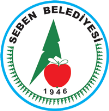  MECLİS KARAR ÖZETİ MECLİS KARAR ÖZETİ MECLİS KARAR ÖZETİ